Referral Form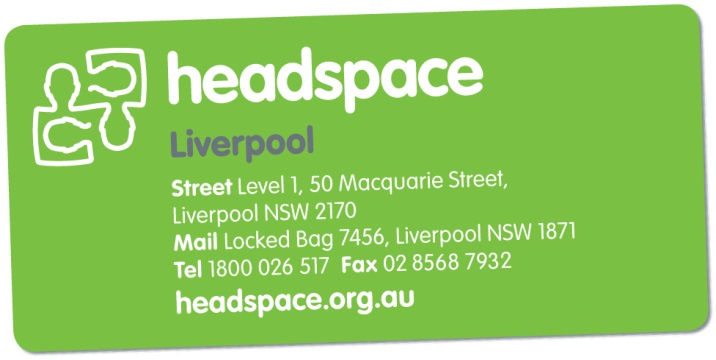 To make a referral to please call us on 1800 026 517 and ask to speak to the intake worker. Our opening hours are 8.30am to 5.00pm, Monday to Friday.  Referrals are generally considered on the Monday after we receive them.  We’ll be in touch after that to offer an appointment or to discuss who might be in a better position to support the young person (YP).  We are not an emergency service.  If the YP needs immediate assistance, please call the mental health care line (1800 011 511) or go to the nearest hospital emergency department.Date: Who’s referring?	 Self		 Service provider	 Family/friend		 Walk-inDoes the YP know about this referral? 			Yes Is the YP between 12 and 25 years of age?			Yes If under 16 years, are the parents/carers aware? 		Yes Is YP at school, TAFE, university or working? 			Yes     No What cultural background does the YP identify as? 		Does YP need an interpreter?						Yes     No 	If ‘Yes’, what language?		Is YP from a refugee background? 					Yes     No Is YP of Aboriginal or Torres Strait Islander background?		Yes     No Are any of these issues for the YP at the moment?  Physical health	 Sexual health	 Body image		 Alcohol or drugs Legal issues  	 Other:  Referrer details (if appropriate)Who is the best person to contact about this referral?		 YP									 Parent / Guardian ReferrerDoes YP have a GP?						Yes     No  Is there a current Mental Health Treatment Plan?	Yes     No Any other workers/services involved?NameDate of BirthGenderAddressWho with? At home with family                Living alone Staying with friends		 Homeless Refuge			 supported accommodation  At home with family                Living alone Staying with friends		 Homeless Refuge			 supported accommodation YP Phone NumberEmail (optional)Name of parent/guardian (optional)Where?Year / Level?What’s lead to referring to headspace?  What are the current concerns?.Is the YP at risk of harming themselves or others? Are there any identifiable risk factors? (e.g. thoughts of suicide, self-harm, risk-taking behaviours, harming others)Anything else happening that might be affecting the YP?  (e.g. family issues, exam stress, issues with friends or relationships)Anything from the past that might be affecting the YP now?Any previous mental health support / treatment, counselling, medication or diagnoses?What does the YP feel would be useful about coming to headspace?  How motivated are they to come?  Any other information that may be relevant? (e.g. family history of mental health issues, court involvement, intellectual disability, physical disability)Name  Position / OrganisationBest contact numberEmailFax  AddressGP NameMedical Centre / PracticeNamePosition / Organisation / Contact number